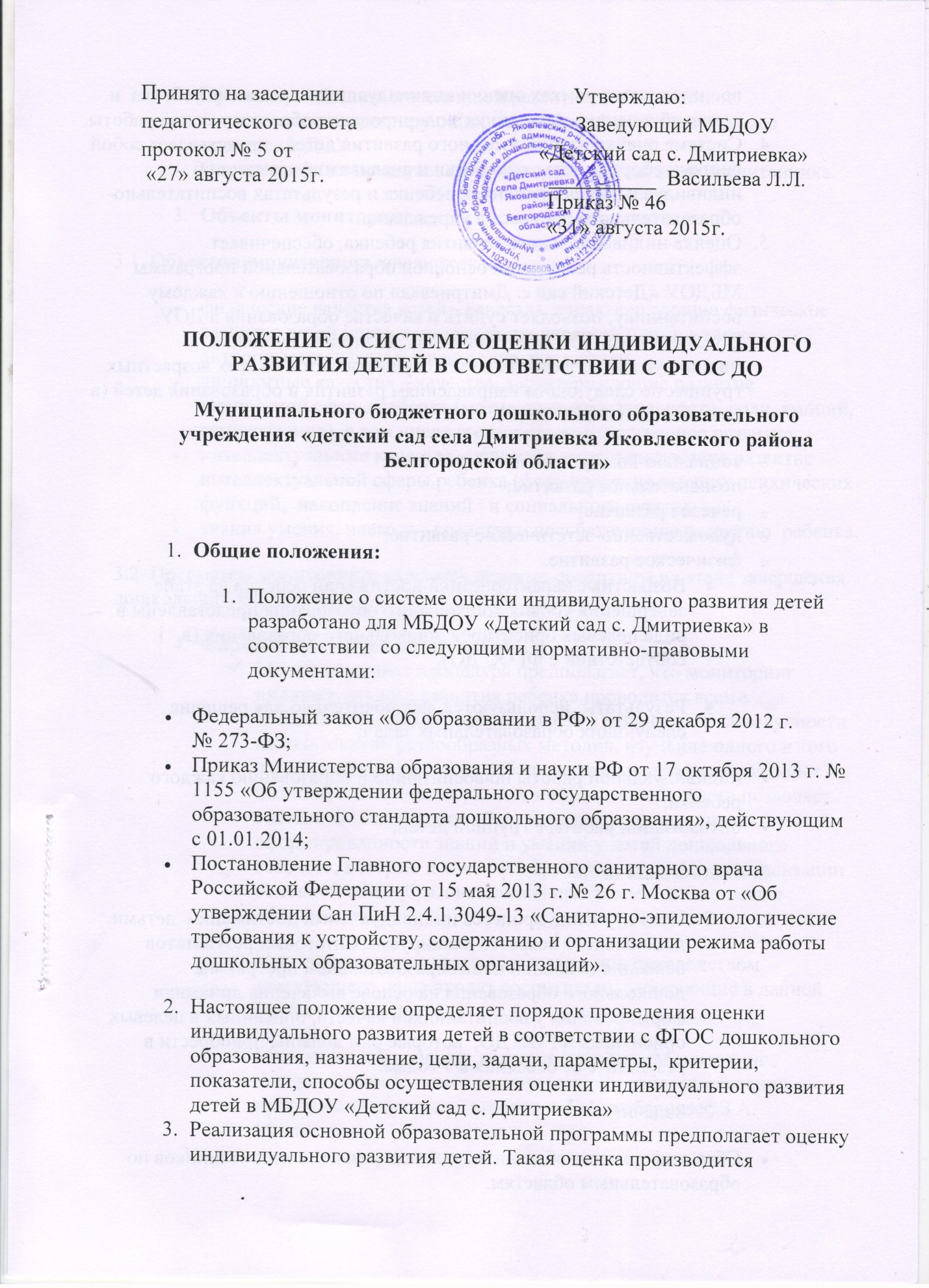 Принято на заседании                                           Утверждаю:                          педагогического совета                                         Заведующий МБДОУпротокол № 5 от                                              «Детский сад с. Дмитриевка» «27» августа 2015г.                                          __________  Васильева Л.Л.                                                                            Приказ № 46                                                                            «31» августа 2015г.ПОЛОЖЕНИЕ О СИСТЕМЕ ОЦЕНКИ ИНДИВИДУАЛЬНОГО РАЗВИТИЯ ДЕТЕЙ В СООТВЕТСТВИИ С ФГОС ДОМуниципального бюджетного дошкольного образовательного учреждения «детский сад села Дмитриевка Яковлевского района Белгородской области»Общие положения: Положение о системе оценки индивидуального развития детей разработано для МБДОУ «Детский сад с. Дмитриевка» в соответствии  со следующими нормативно-правовыми документами:Федеральный закон «Об образовании в РФ» от 29 декабря 2012 г. № 273-ФЗ;Приказ Министерства образования и науки РФ от 17 октября 2013 г. № 1155 «Об утверждении федерального государственного образовательного стандарта дошкольного образования», действующим с 01.01.2014;Постановление Главного государственного санитарного врача Российской Федерации от 15 мая 2013 г. № 26 г. Москва от «Об утверждении Сан ПиН 2.4.1.3049-13 «Санитарно-эпидемиологические требования к устройству, содержанию и организации режима работы дошкольных образовательных организаций».Настоящее положение определяет порядок проведения оценки индивидуального развития детей в соответствии с ФГОС дошкольного образования, назначение, цели, задачи, параметры,  критерии, показатели, способы осуществления оценки индивидуального развития детей в МБДОУ «Детский сад с. Дмитриевка»Реализация основной образовательной программы предполагает оценку индивидуального развития детей. Такая оценка производится воспитателем в рамках оценки индивидуального развития ребенка  и лежащей в основе дальнейшего планирования образовательной работы.Система оценки индивидуального развития детей,  представляет собой систему сбора,  учета,  обработки и анализа информации об индивидуальных достижениях ребенка и результатах воспитательно-образовательного процесса в учреждение.Оценка индивидуального развития ребенка, обеспечивает эффективность реализации основной образовательной программы МБДОУ «Детский сад с. Дмитриевка» по отношению к каждому воспитаннику, позволяет судить о качестве образования в ДОУ.В условиях МБДОУ «Детский сад с. Дмитриевка» оценка индивидуального развития детей осуществляется во всех возрастных группах по следующим направлениям развития и образования детей (в соответствии с ФГОС ДО)социально-коммуникативное развитие;познавательное развитие;речевое развитие;художественно-эстетическое развитие;физическое развитие. Возрастные характеристики достижений ребенка на этапе завершения уровня дошкольного образования представлены в виде целевых ориентиров дошкольного образования (в соответствии с ФГОС ДО).Результаты  используются  исключительно для решения следующих образовательных задач:индивидуальной работы по воспитанию и образованию каждого ребенка;оптимизации работы с группой детей.Цель и задачи Цель изучение процесса индивидуальных достижений  детьми дошкольного возраста планируемых итоговых результатов освоения основной общеобразовательной программы дошкольного образования на основе выявления динамики формирования у воспитанников качеств, описанных в целевых ориентирах ФГОС ДО,  которые они должны приобрести в результате ее освоения к 7 годам.Задачи:Сбор информации об индивидуальном развитии воспитанников по образовательным областям.Проведение анализа изменений в развитии воспитанников.Определение корректирующих мероприятий образовательного процесса в ДОУ.Определение индивидуального маршрута для каждого воспитанника.Объекты мониторинга3.1. Объектом  мониторинга  являются:физические качества детей - качества, характеризующие физическое развитие детей (сила, выносливость, ловкость и др.), а также антропометрические и физические  показатели;личностные качества – качества, характеризующие развитие личностной сферы ребенка (мотивации, произвольности, воли, эмоций, самосознания), в том числе его морально-нравственное развитие;интеллектуальные качества – качества, характеризующие развитие интеллектуальной сферы ребенка (формирование высших психических функций,  накопление знаний   и социального опыта);знания умения, навыки – средства, способствующие развитию  ребенка.3.2. Предметом мониторинга являются целевые ориентиры на этапе завершения дошкольного образования.Форма и процедура мониторинга. Мониторинговая процедура предполагает, что мониторинг индивидуального развития ребенка проводится всеми специалистами ДОУ, работающими с ребенком. В совокупности использование разнообразных методик, изучение одного и того же содержания развития ребенка с разных профессиональных позиций и с помощью разных методических средств позволяет составить комплексное объективное представление о сформированности знаний и умений у детей дошкольного возраста, которые и являются критериями характера реализации основной общеобразовательной программы дошкольного образования.Мониторинг проводится педагогами под руководством заведующего, куда входят воспитатели, работающие в данной возрастной группе.Методической основой  является пособие «Мониторинг достижения ребенком планируемых результатов освоения программы» автор-составитель А.Г. Гогоберидзе , З.А. МихайловаДля проведения  оценки индивидуального развития детей педагогами ДОУ подбирается комплект  диагностических методик, обеспечивающих:возможность качественной  и (или) количественной оценки;надежность (точность) инструментария;валидность инструментария (полноту и адекватность проверочных заданий);достоверность результатов исследования. Обязательным требованием к проведению системы оценки индивидуального развития является его экономичность, обеспечиваемая включением в диагностический комплекс только тех методов, применение которых позволяет получить необходимый объем информации и не приводит к переутомлению ребенка в ходе обследования.Средства и методы сбора информации Инструментарий для педагогической диагностики — карты наблюдений детского развития, позволяющие фиксировать индивидуальную динамику и перспективы развития каждого ребенка в ходе:коммуникации со сверстниками и взрослыми (как меняются способы установления и поддержания контакта, принятия совместных решений, разрешения конфликтов, лидерства и пр.);игровой деятельности;познавательной деятельности (как идет развитие детских способностей, познавательной активности);проектной деятельностихудожественной деятельности;физического развития. В работе по проведению оценки индивидуального развития воспитанниковиспользуются следующие методы:наблюдение (целенаправленное и систематическое изучение, сбор информации, фиксация действий и проявлений поведения);беседа;тестирование;анализ продуктов деятельности;сравнительный анализ. Требования к собираемой информации:полнота;конкретность;объективность;своевременность.Сроки и  периодичность мониторинга Оценка индивидуального развития детей проводится 2 раза в год в следующие сроки:в начале учебного года – 1 и 2 недели октября;в конце учебного года – 4 и 1 недели  апрель - май. Длительность мониторинга не может превышать двух недель  в отношении высокоформализованных методов.Отдельные методы оценки  могут использоваться в течение года по мере необходимости с целью фиксации динамики индивидуальных траекторий развития детей.Права и обязанности. Педагогические работники  имеют  право выбирать методы и формы сбора информации; Заведующий имеют право рекомендовать по итогам оценки индивидуального развития детей  представление опыта работы сотрудника на МО детского сада и районном методическом объединении; Заведующий  может переносить и изменять сроки оценки  воспитанников;Каждый педагогический работник, проводящий оценивание индивидуального развития детей обязантактично относится к каждому ребенку;ознакомить с результатами родителей;соблюдать конфиденциальность; Несет ответственность за:качество проведения процедуры (сбор, обработка, анализ, хранение результатов);срыв сроков проведения мониторинга и оформления отчетной документации;Документация.8.1. По результатам мониторинга  ответственными исполнителями заполняются оценочные листы.8.2. Воспитатель  составляет аналитическую справку по итогам мониторинга достижения детьми планируемых результатов освоения  Программы, которая  предоставляется  руководителю  учреждения не позднее 7 дней с момента завершения мониторинга.Срок действия положения Срок данного положения не ограничен. Положение действует до принятия нового.Настоящее положение, также изменения и дополнения в положение «О системе оценки индивидуального развития детей в соответствии с ФГОС ДО»  принимаются  на Педагогическом совете и вступают в силу с момента  их утверждения заведующим ДОУ.